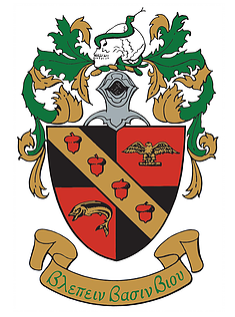 Tri-Beta Application for Membership 2022-2023Applications Due February 17, 2023Name:  _______________________________________________________________________Email Address:  _____________________________Cell Phone #:  ______________________ Full Name (Exactly as you want it to appear on the Tri-Beta Certificate):_____________________________________________________________________________Student ID:  _______________________ Anticipated Graduation Year:  ________________Major(s):  _____________________________ Minor(s):  _____________________________Type of Membership:   Regular  ______  or Associate ______ (See FAQ for help choosing)Other Information/Items Needed to Complete Application:1.  Unofficial transcript from the Records office or from WebAdvisor.  Note: You must have completed 3 Biology major-level lecture courses to be eligible for membership (labs do not count for this requirement).  You must also have a 3.3 GPA in all Biology courses, without any grade in Biology at a D+ or lower.  Laboratory grades are counted in your Biology GPA.  Biology courses taken abroad are also counted if there is a grade on transcript to evaluate.2.  Are you interested in running for an officer position in Tri-Beta for the 2023-2024 academic year?  __________________ (this is not a firm commitment, just to gauge interest)3.  Note that membership dues of $65 will be collected after a student has been accepted into the society.  This is a one-time fee for registration of membership with the National Tri-Beta Organization.  You do not submit dues with your application this year.  Please return this application page with transcript by           February 17, 2023For additional information, please see FAQ document.  You may also contact Tri-Beta with any questions at:  tribeta@loyola.edu 2022-2023 Applications with transcript may be dropped off in the Biology Department Office (DS247) or emailed to Tri-Beta at:  tribeta@loyola.edu 